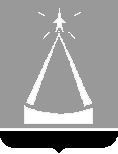 ГЛАВА  ГОРОДСКОГО  ОКРУГА  ЛЫТКАРИНО  МОСКОВСКОЙ  ОБЛАСТИПОСТАНОВЛЕНИЕ14.03.2019  №  207-пг.о. ЛыткариноО внесении изменений в постановление Главы городского округа Лыткарино Московской области от 13.02.2019 № 79-п «Об утверждении «Плана основных мероприятий городского округа Лыткарино Московской области в области гражданской обороны, предупреждения и ликвидации чрезвычайных ситуаций, обеспечения пожарной   безопасности   и   безопасности   людей   на   водных   объектах на 2019 год»В связи со служебной необходимостью постановляю:1. Внести следующие изменения в постановление Главы городского округа Лыткарино Московской области от 13.02.2019 № 79-п «Об утверждении «Плана основных мероприятий городского округа Лыткарино Московской области в области гражданской обороны, предупреждения и ликвидации чрезвычайных ситуаций, обеспечения пожарной   безопасности   и   безопасности   людей   на   водных  объектах на 2019 год»:1.1. Пункт 1 изложить в следующей редакции:         «1. Утвердить, согласованный в установленном порядке, «План основных мероприятий городского округа Лыткарино Московской области в области гражданской обороны, предупреждения и ликвидации чрезвычайных ситуаций, обеспечения пожарной безопасности и безопасности людей на водных объектах на 2019 год» (прилагается).».1.2. Пункт 2 изложить в следующей редакции:          «2. Начальнику отдела гражданской обороны, чрезвычайных ситуаций и территориальной безопасности Администрации городского округа Лыткарино В.И. Копылову разработать «Организационно-методические указания по подготовке органов управления, сил гражданской обороны городского округа Лыткарино и городского звена Московской областной системы предупреждения  и  ликвидации  чрезвычайных  ситуаций на 2019 год»  и в срок до 22.02.2019 года представить  на  утверждение   заместителю   Главы  Администрации   городского округа  Лыткарино   К.Н. Юшковскому.».          2. Начальнику отдела гражданской обороны, чрезвычайных ситуаций и территориальной безопасности Администрации городского округа Лыткарино В.И. Копылову обеспечить опубликование настоящего постановления  в  установленном порядке  и  размещение  на  официальном сайте городского округа Лыткарино в сети «Интернет».  3. Контроль за исполнением настоящего постановления возложить на заместителя   Главы    Администрации     городского округа   Лыткарино К.Н. Юшковского. 					         Е.В. Серёгин